Publicado en Madrid el 12/11/2018 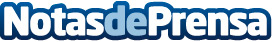 8 de cada 10 españoles han experimentado problemas con su factura de luz y gas, según GoCardlessMás del 82% de los encuestados asegura que se cambiaría de proveedor de gas y luz si la experiencia de pago fuese mala. El 68% querría poder configurar los pagos de forma online, siendo la domiciliación bancaria la opción preferida por los españolesDatos de contacto:autorNota de prensa publicada en: https://www.notasdeprensa.es/8-de-cada-10-espanoles-han-experimentado Categorias: Finanzas Sociedad Madrid Otras Industrias http://www.notasdeprensa.es